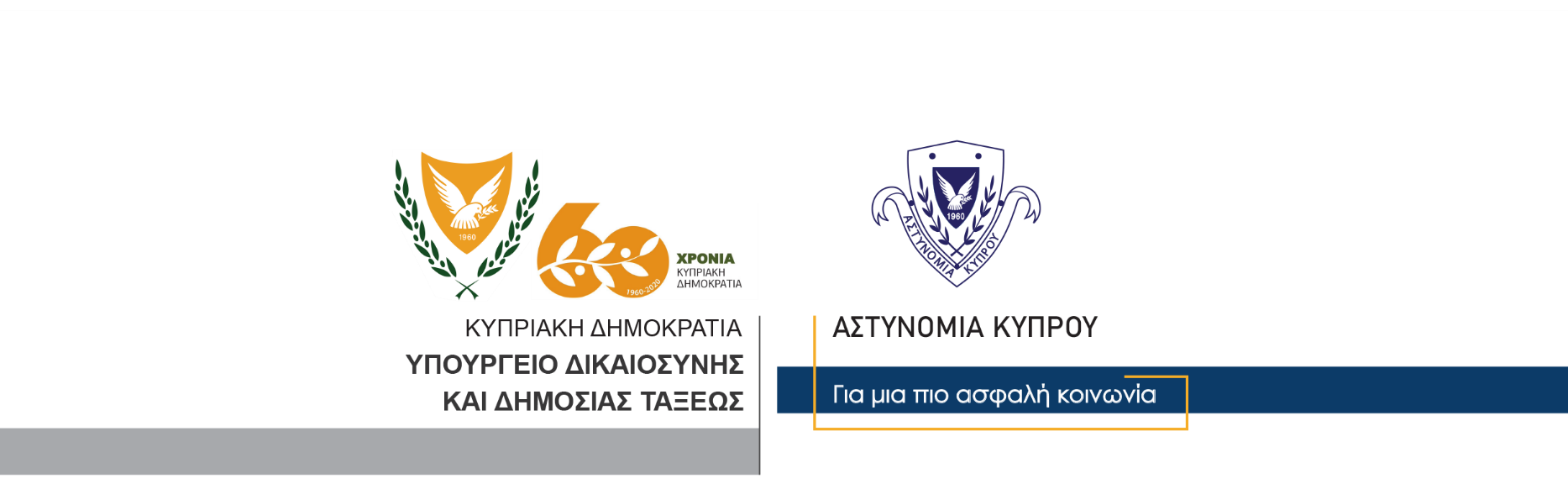 7 Νοεμβρίου, 2020Δελτίο Τύπου 6 – Θανατηφόρο τροχαίο με θύμα 62χρονο Σε θανατηφόρο τροχαίο δυστύχημα που σημειώθηκε σήμερα το μεσημέρι στη Λεμεσό, έχασε τη ζωή του ο Ανδρέας Ιακώβου, 62 ετών από τη Λεμεσό.Το θανατηφόρο τροχαίο συνέβη γύρω στις 1.30μμ., όταν αυτοκίνητο που οδηγούσε 37χρονος, στην οδό 28ης Οκτωβρίου στη Λεμεσό, φθάνοντας στο ύψος του Δημόσιου Κήπου, κάτω από συνθήκες που διερευνώνται, παρέσυρε και τραυμάτισε θανάσιμα τον 62χρονο, ο οποίος τη στιγμή εκείνη ποδηλατούσε, διασταυρώνοντας διάβαση πεζών.Εναντίον του 37χρονου εκδόθηκε δικαστικό ένταλμα και συνελήφθη για διευκόλυνση των εξετάσεων.Η Τροχαία Λεμεσού συνεχίζει τις εξετάσεις.ΓΡΑΦΕΙΟ ΤΥΠΟΥ    Γραφείο Τύπου και Δημοσίων Σχέσεων